Акт № 269/2020о выявлении объекта наружной рекламы и информации (ОНРИ), без разрешения, срок действия которого не истек, либо договора на установку и эксплуатацию на территории городского округа Павловский Посад Московской области«01» октября 2020 года проведена визуальная проверка объекта наружной рекламы и информации по адресу: Московская область, г. Павловский Посад, ул. Кирова, д. 12.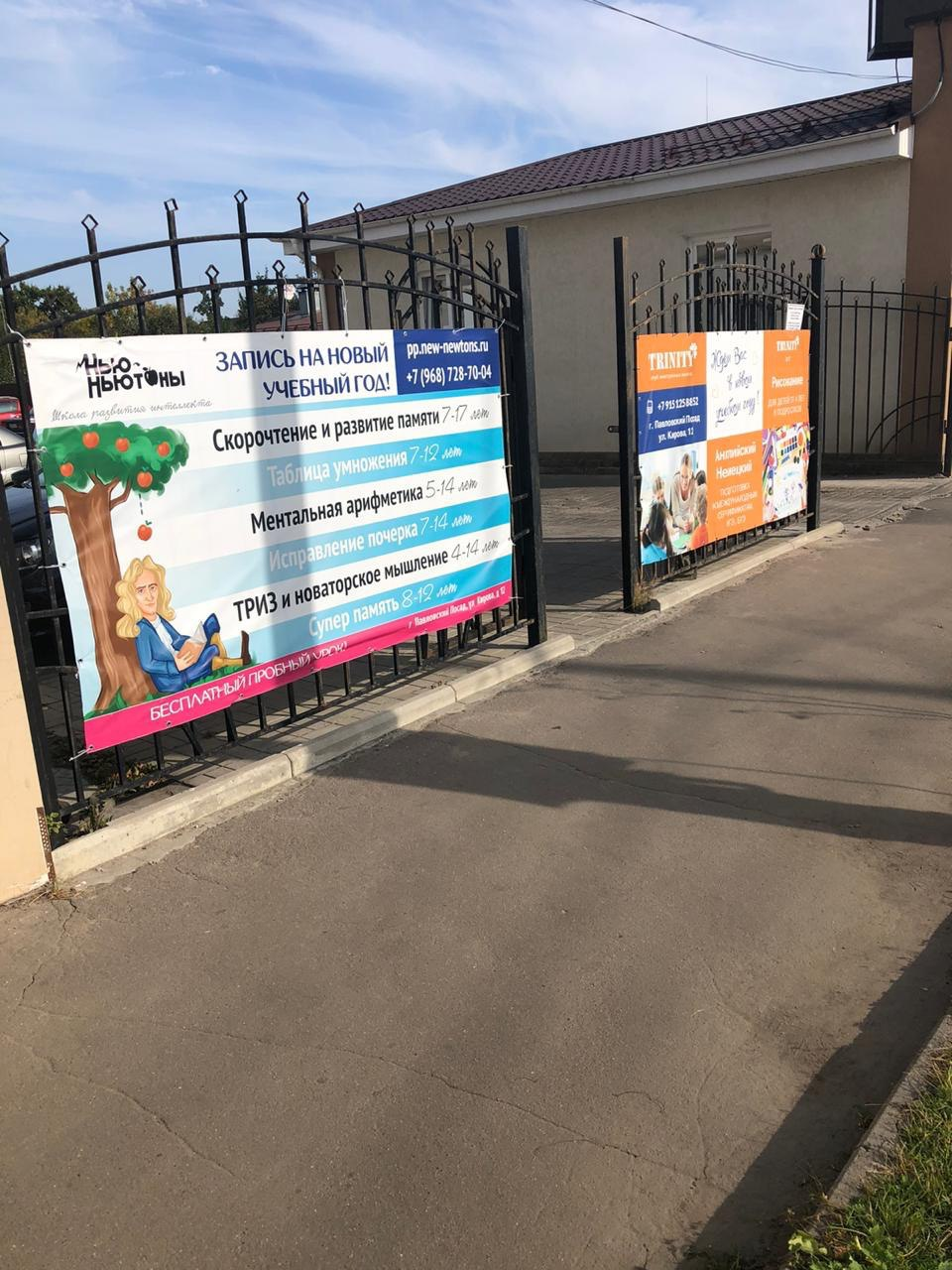 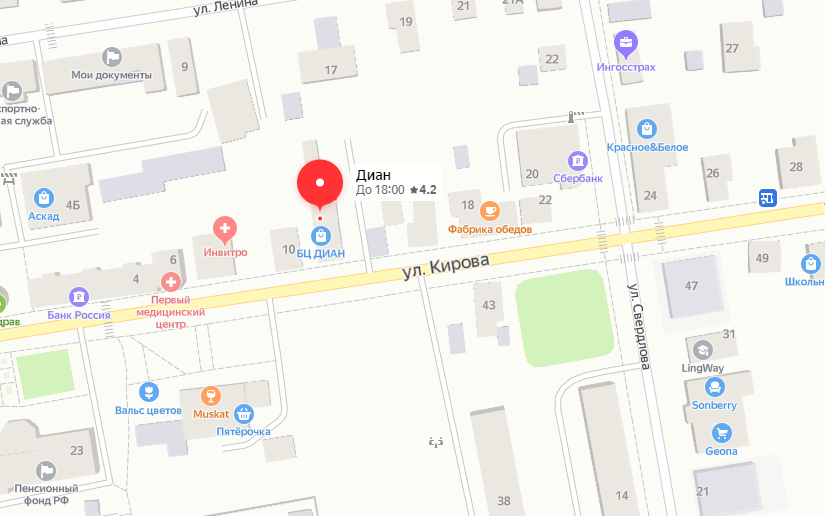 Владелец: НеизвестенЗаконный владелец недвижимого имущества, к которому присоединён ОНРИ: Гребенникова Зоя Андреевна В результате проверки выявлена рекламно-информационная конструкция, тип конструкций: баннер «TRINITY ЖДЕМ ВАС В НОВОМ УЧЕБНОМ ГОДУ!»Конструкция установлена без разрешительной документации, что не соответствует требованиям Архитектурно-Художественного регламента (далее – регламент) утвержденного Распоряжением от 14.07.2015г. № 31РВ-72. Установка и эксплуатация средств размещения информации в Московской области допускается только при наличии разрешения на установку средств размещения информации, выдаваемого органом местного самоуправления Московской области, на территории которого предполагается осуществить установку и эксплуатацию средств размещения информации, обладающим соответствующими полномочиями. Также согласно требованиям регламента не допускается:- изготовление средств размещения информации с использованием картона, бумаги, ткани, баннерной ткани или сетки (за исключением афиш), в форме транспаранта.            - размещать ОНРИ на ограждениях, разрешается размещение только информационных конструкций специального назначения (учрежденческие доски, информационные доски и таблички, информационные блоки) используемые для осуществления деятельности организаций или индивидуальных предпринимателейПроверку провели:Владелец: НеизвестенЗаконный владелец недвижимого имущества, к которому присоединён ОНРИ: Гребенникова Зоя Андреевна В результате проверки выявлена рекламно-информационная конструкция, тип конструкций: баннер «TRINITY ЖДЕМ ВАС В НОВОМ УЧЕБНОМ ГОДУ!»Конструкция установлена без разрешительной документации, что не соответствует требованиям Архитектурно-Художественного регламента (далее – регламент) утвержденного Распоряжением от 14.07.2015г. № 31РВ-72. Установка и эксплуатация средств размещения информации в Московской области допускается только при наличии разрешения на установку средств размещения информации, выдаваемого органом местного самоуправления Московской области, на территории которого предполагается осуществить установку и эксплуатацию средств размещения информации, обладающим соответствующими полномочиями. Также согласно требованиям регламента не допускается:- изготовление средств размещения информации с использованием картона, бумаги, ткани, баннерной ткани или сетки (за исключением афиш), в форме транспаранта.            - размещать ОНРИ на ограждениях, разрешается размещение только информационных конструкций специального назначения (учрежденческие доски, информационные доски и таблички, информационные блоки) используемые для осуществления деятельности организаций или индивидуальных предпринимателейПроверку провели:Главный эксперт отдела архитектуры, градостроительства и рекламы: (должность уполномоченного лица)___________ Ф.И.О. Пылкова Юлия Викторовна (подпись)Главный эксперт отдела архитектуры, градостроительства и рекламы: (должность уполномоченного лица)___________ Ф.И.О. Суслова Ирина Сергеевна  (подпись)